Технологическая карта урока математики в 1 классе по ФГОСПриложение.ТемаПроверка усвоения школьниками смысла отношений «больше», «меньше», «столько же»ЦелиПроверить степень усвоения школьниками смысла отношений «больше», «меньше», «столько же»; умение выделять признаки сходства и различия при сравнении предметов; вовлечь всех обучающихся в активную учебную деятельность; развивать внимание, наблюдательность, зоркость.Тип урокаУрок обобщения знанийПланируемый результатПредметные: уметь– сравнивать предметы по различным признакам;– использовать в речи термины «больше», «меньше», «столько же»Метапредметные: Регулятивные. Научится определять и формулировать цель деятельности на уроке с помощью учителя. Проговаривать последовательность действий на уроке.  Получит возможность научиться: адекватно воспринимать оценку своей работы учителем.Познавательные. Научится  перерабатывать полученную информацию: сравнивать и группировать математические объекты на основе существенных признаков.  Получит возможность научиться: ориентироваться на возможное разнообразие способов решения учебной задачи: подводить анализируемые объекты под понятия разного уровня обобщения; проводить аналогии между изучаемым материалом и собственным опытом.Коммуникативные. Получит возможность научиться доносить свою позицию до других: оформлять свою мысль в устной речи; работать в паре; уважительно относится к позиции другого.Основные понятия и терминыотношений «больше», «меньше», «столько же»Образовательные ресурсыОсновные:Истомина Н.Б. Математика 1 класс. Учебник, ч.1Истомина Н.Б. Математика 1 класс. Рабочая тетрадь №1Дополнительные:Счетный материал, листики с заданием, игра «Орешек для белочки», учебная презентация, картинка Белочки, цв. карандаши.Организация пространстваФронтальная работа, индивидуальная и работа в паре.Этапы урокаДеятельность учителяДеятельность обучающихсяФормы организации на урокеУУД1.МотивацияПроверка готовности к уроку. Эмоциональный настрой. Ребята, я сегодня на столе нашла сосновую шишку. Кто мне ее подарил? (дети в растерянности)Ах, я поняла. Смотрите, к шишке прикреплена загадка. Я думаю, если мы ее отгадаем, то узнаем, кто это сделал.                            По веткам скачет,                                да не птица;                         Рыжая, да не лисицаКто же это? (белочка)Вот кто к нам сегодня решил прийти на урок.Слайд 1Белочка очень давно хотела попасть к нам в школу и посмотреть, чему здесь учатся человеческие дети.Организуют своё рабочее место, проверяют наличие учебных принадлежностей на столе.Отвечают на вопросы учителяФронтальная работа.Регулятивные УУД: волевая саморегуляция, способность к мобилизации сил и энергии.Коммуникативные УУД: Поддержание интереса к урокуПознавательные УУД: выделение необходимой информации для отгадывания загадки2.Поста-новка учебной задачиСегодня белочка хочет, чтобы вы показали ей, чему научились на уроках математики. Ребята, расскажите белочке, чем вы занимались на последних уроках математики? О чем говорили? (Ответы детей)Как вы думаете, чему будем сегодня учить белочку?Отвечают на вопросы учителя.С помощью учителя формулируют цели урока.Фронтальная работа.Регулятивные УУД:  оформляет свои мысли в устной форме. Регулятивные УУД:  определяет  и формулирует цель на уроке с помощью учителя.3.Обоб-щение знаний1) Работа со счетным материалом- Положите перед собой 4 квадрата. А сейчас сделайте так, чтобы квадратов было больше, чем треугольников и меньше, чем кругов.Проверьте друг друга в паре. Ничего сами не исправляйте своему товарищу. Попробуйте объяснить ошибку, если она есть.(Учитель быстренько обходит всех ребят)- Белочке тоже захотелось выполнить такое задание. Проверьте, правильно ли его выполнила белочка.Слайд 2Что нужно исправить?Теперь у себя на парте сделайте так, чтобы треугольников стало столько же сколько и квадратов.Что вы для этого сделали?Теперь сделайте так, чтобы кругов стало столько же сколько квадратов.Что сделали с кругами?2) Работа по учебнику Белочка хочет посмотреть, умеете ли вы работать по учебнику. Откройте учебник на с.32  №60Что вы можете сказать про кружки в левом квадрате? В правом квадрате?Что можно сказать про красные и синие кружки в левом квадрате?Что можно сказать про большие и маленькие кружки в правом квадрате?3) Игра «Шишки для белочки»Ребята, белочка решила с вами поиграть. На доске вы видите картинки с шишками. Сейчас вы все превращаетесь в белочек и выполняете ее задания. Белочки первого ряда выходят к доске. Давайте проверим, хватит ли белочкам первого ряда по одной шишке. Что можно сказать про белочек первого ряда и про шишки?Теперь выходят белочки второго ряда. Проверяем, хватит ли белочкам второго ряда по 2 шишке? Что можно сказать про белочек второго ряда и про шишки?И, наконец, выходят все белочки. Смотрим, хватит ли им шишек. Что можно сказать про белочек  и про шишки?4) «Мы делили апельсин» Ребята, белочка предлагает вспомнить мультфильм с лесными жителями. Фильм про то, как делили апельсин. Что можно сказать про дольки апельсина и зверей?Сколько животных вы увидели?5) Игра «Найди «лишнюю» картинку»Перед вами появляются группы предметов. Ваша задача найти лишнюю группу, обсудить в паре и перед собой на парте положить цифры с номером «лишней» картинки. Можно и нужно обсуждать в паре. Слайд 4,5Проверяем и объясняем свой выбор.Что можете сказать про морковку? Про колокольчики? Про желтые звездочки?Слайд 66) Работа по карточкамИ напоследок белочка приготовила вам карточки, на которых изображены грибочки, шишки и орешки. Слайд 7Что вы можете про них сказать?Задание от белочки: закрасьте предметы так, чтобы вы, когда будете о них рассказывать, могли использовать слова «столько же», «больше», «меньше».Дети самостоятельно выкладывают фигуры, согласно заданию.Анализируют работу соседа.Выполняют проверку задания и вносят исправления.Работают со счетным материалом, выполняя задания учителя. Объясняют свои действия.Рассматривают картинки и задания в учебнике, отвечают на вопросы учителя.Участвуют в игре и выполняют задание белочки.Осуществляют анализ объектовХватает, даже остается лишняя шишкаХватает, их поровну.Не хватаетВспоминают мультфильм и отвечают на поставленный вопрос.Анализируют группы предметов на картинке и находят «лишнюю», объясняя свой выбор.Самостоятельно работают по карточкам.Индивидуальная работа.Работа в паре.Фронтальная работа.Фронтальная работа.Групповая работа.Фронтальная работа.Работа в паре.Фронтальная работа.Индивидуаль-ная работа.Регулятивные УУД: принимает учебную задачу, самостоятельно учитывает выделенные учителем ориентиры действия.Познавательные УУД:  строит логическое рассуждение.Коммуникативные УУД:  осуществляет взаимный контроль и оказывает в сотрудничестве необходимую помощь.Коммуникативные УУД:  выражает в речи свои мысли.Познавательные УУД: ориентируется в учебнике; устанавливает причинно-следственные связиРегулятивные УУД: высказывает своё предположение на основе работы с иллюстрацией учебникаРегулятивные УУД: принимает и сохраняет учебную задачу и активно включается в деятельность.Коммуникативные УУД: выражает в речи свои мысли и действияПознавательные УУД: строит рассуждения в форме связи простых суждений об объекте.Регулятивные УУД: принимает и сохраняет учебную задачу.Регулятивные УУД: высказывает своё предположение на основе работы с иллюстрацией.Познавательные УУД: проводит сравнение и классификацию; строит логическое рассуждение.Коммуникативные УУД: аргументирует свою позицию и координирует её с позициями партнёра в совместной деятельности.Регулятивные УУД:  самостоятельно адекватно оценивает правильность выполнения действия и вносит необходимые коррективы.Коммуникативные УУД: задаёт вопросы; использует речь для регуляции своего действия4. Рефле-ксия Чем сегодня занимались на уроке?Как вы думаете, где можно применить данные знания?Белочка благодарна вам за сегодняшний урок. Дают полные ответы на вопросы. Фронтальная работа.Коммуникативные УУД: выражает в речи свои мысли.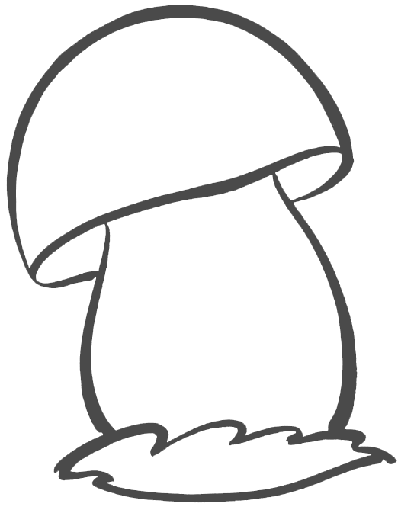 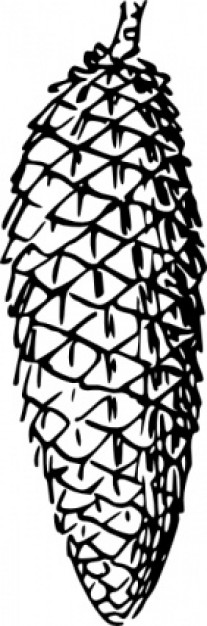 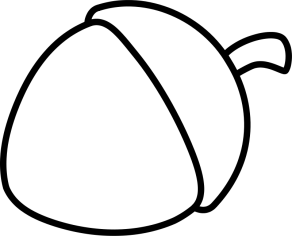 